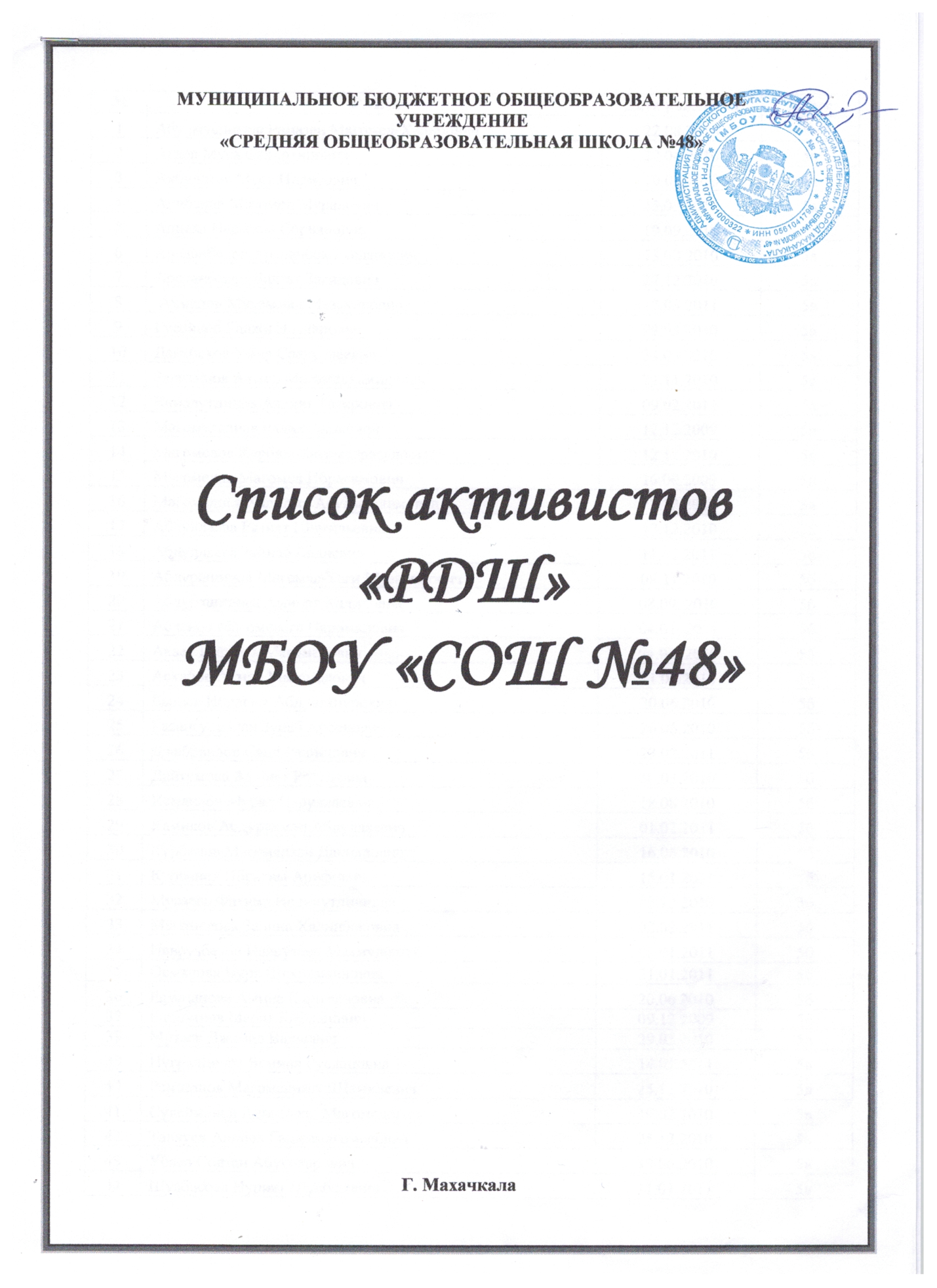 №Ф.И.О.Дата рожденияКласс1Абулмуслимов Рамазан Магомед-Хабибович22.08.20105а2Акаев Муса Садиртинович 22.04.20105а3Акбулатов Муса Идрисович10.02.20105а4Алибеков Магомед Мурадович15.03.20105а5Алиева Нармина Сорвановна19.09.20105а6Арсланбеков Арсланбек Русланович13.08.20105а7Арсланбеков Далгат Загидович27.12.20105а8 Ахмедов Мухаммад Мазахирович17.03.20115а9Гусейнов Гаджи Эльдарович29.03.20105а10Даитбеков Умар Саадуллаевич24.03.20105а11Залитинов Ахмед Магомедкамилович22.11.20105а12Камалутдинов Азамат Тагирович09.02.20115а13Магомедалиев Радик Аликович12.12.20095а14Магомедов Курбан Магомедрасулович12.11.20105а15Магомедов Магомед Ибрагимович16.09.20095а16Магомедова Хадиджа Абулмуслимовна27.12.20105а17Абдуллаева Разият Шамильевна17.12.20105б18Абдуллаева Зайнаб Кадиевна11.01.20115б19Абдурашидов Магомед-Таги Музалипович08.11.20105б20Абдурашидова Аминат Халидовна08.09. 20105б21Асланов Магомедага Нариманович04.01. 20115б22Акаев Шамиль Магомедович04.06. 20105б23Асхабов Ахмад Магомедович11.06.20105б24Бариев Ибрагим Абдулгапурович20.06.20105б25Гасангусейнов Зураб Арсенович  26.06.20105б26Джабраилов Саид Рашидович23.02.20115б27Дайтумова Аминат Расуловна 30.03.20105б28Исмаилов Мурад Наруллаевич18.08.20105б29Камилов Абдурахман Абдуллаевич01.02.20115б30Курбанов Магомедали Даниялович16.06.20105б31Курбанов Ибрагим Арифович15.01.20115б32Мусаева Фатима Исламутдиновна 23.12.20105б33Магомедова Залина Халинбековна02.02.20115б34Наврузбеков Наврузбек Махмудович06.01.20115б35Османова Нура Шахисмаиловна21.01.20115б36Рамазанова Амина Каримановна20.06.20105б37Рамазанов Марат Кафланович09.12.20095б38Мутаев Джамал Валиевич29.05.20105в39Нуградинова Ясмина Руслановна14.01.20115в40Рамазанов МагомедрасулШамилевич25.11.20105в41Сулейманов Алигаджи  Магомедович 19.02.20105в42Тавлуев Алибек Гаджимагомедович25.12.20105в43Убаев Солтан Абубакарович13.06.20105в44Шуабасова Нурият Шуабасовна11.01.20115в45Якубов Джабраил Расимович14.03.20115в46Абдуллаева Амина Руслановна25.11.20105г47Абдуллаева Гульдаста Витальевна 01.10.20105г48Абдулкадырова Патимат Газиявова06.07. 20115г49Айсин Муса Султанович03.06.20105г50Алиева Фатима Расуловна18.10.20105г51Абдурахманова Аминат Бахтияровна 02.11.20105г52Багомедов Мухаммад Султанович22.10.20105г53Гаджиева Надия Руслановна21.03.20115г54Гусейнова Салимат Рафаэлевна27.07.20105г55Джапарова Хадижат Арсеновна30.12.20105г56Джабраилова Лейла  Эльдаровна25.03.20095г57Иманова Марьям Абдулгамидовна31.01.20115г58Казувов Аль-Хабиб Казиханович08.07.20105г59Карижова Аминат Абдулкаримовна19.12.20105г60Каримова  Гульжанат Магомедгаджиевна04.07.20105г61Курбанов Курбан Махмудович28.08.20105г62Латипова Дина  Арслановна07.06.20115г63ДадашевГасанПирбалаевич08.02.20115д64Джамалутдинов Ислам Загирович14.08.20105д65Ибакова Фатима Умаровна13.08.20095д66ИраевДаниялЭльдарович11.07.20105д67Курбанова Фатима Зиявутдиновна06.06.20115д68Магомедов Ислам Закирович06.05.20105д69Магомедова Патимат Магомедовна30.07.20105д70Магомедов Умар Магомедович06.07.20095д71Магомедов Саид Шуаибович09.02.20105д72Магомедов Кадыр  Магомедович17.07.20105д73Муртузалиев Магомед Мурадович20.02.20105д74МумингаджиеваНадияБашировна25.11.20105д75Муфталиев Абдул-ДжаббарМахмудович21.07.20105д76РабадановМурадСултанбахмудович13.06.20105д77Салахова СумайяНиязиевна28.04.20115д78Тааев Мухаммад Насрудинович01.11.20105д79Акбулатов Шахбан Эльдарханович06.09.20105ж80Алиев Малик Халидинович24.08.20105ж81Ахмедов Камиль Шамилевич15.07.20105ж82Баггаева Айша Юсифовна12.10.20105ж83Банбатханова Муслимат Ибрагимовна26.01.20115ж84Гаджиев Курбан Абдурахманович26.09.20105ж85Гаджиева Алина Валидиновна06.09.20105ж86Гамидова Мадина Надыровна05.11.20105ж87Дабаев Муслим Магомедович25.10.20105ж88Джалилов Абдурахман Хаджимурадович04.08.20105ж89Джалилов Умар Хаджимурадович02.12.20105ж90Джамалитдинова Аиша Магомедсаидовна07.04.20105ж91Исмаилова Альбина Магомедсалиевна13.01.20115ж92Курбанов Гасан Ражабович13.01.20115ж93Курбанова Айша  Анверовна28.04.20105ж94Лугуев Адам Гасанович02.04.20115ж95Магомедрасулова Альбина Магомедовна16.03.20115ж96Махмудов  Рустам  Вадимович05.01.20115ж97Рабаданова Суйдух Абдулгамидовна01.05.20105ж98Рамазанова Айша Курбановна07.11.20105ж99Шангераева АйзанатРамазановна29.06.20105ж100Хаттаева Фатима Микаиловна18.09.20105ж101Шамилов Джамал   Акавович26.01.20106а102Шейхмагомедов Саид  Арсенович23.10.20096а103Шугаибова  Салихат  Эльмурзаевна15.12.20096а104Алимагомедов  Расул Багаддинович19.05.20096а105Алимова Айшат Шамилевна12.10.20096а106Алиева Амина Арсеновна26.07.20106а107Атемов Ибрагим Артурович09.05.20106а108Багаудинов  Мухаммад Ахбердиевич25.07.20096а109Бутаев  Умар Бутаевич23.04.20106а110Бутаева  Амина Романовна01.06.20096а111Вагабова  Бике  Резвановна27.03.20096а112Валиянматов Мухаммад-Амин Эльдарович14.07.20096а113Гаджиева Марьям Джабраиловна28.06.20106а114Давудова  Аминат  Шамилевна18.12.20096а115Ибрагимова  Фатима Магомедовна06.10.20096а116Кадырова  Камилат  Хизриевна08.08.20096а117Камаева Марьям Мамедбековна21.11.20096б118Карнаилов Омар Тимурович19.03.20096б119КахсуруеваХадиджа Магомедовна06.10.20096б120Курбанов Ислам Русланович11.07.20096б121Магомалиев Амир Муслимович04.07.20096б122Магомедов Дауд Асельдерович06.10.20096б123Мисриева Фатима Валиевна24.08.20096б124Абдулжалилов Исмаил Абдулжалилович11.09.20096в125Абдуллаев Сагид Шафиевич14.02.20106в126Абдулаев Абдула Расулович22.09.20096в127Абдусаламова Урзигет Раджабовна06.02.20106в128Азизова Маликат Камилевна01.09.20096в129Алиева Амина Низамовна24.09.20096в130Айвазова Карина Рамильевна04.02.20106в131Гаджимурадов Магомед Гаджимурадович21.10.20096в132Гаджиумарова Амина Октаевна06.05.20096в133Газимагомедова Фатима Эльдаровна30.06.20096в134Мусалова Асият Гасановна12.02.20096в135Пирбудагов Абдусалам Анзорович18.05.20096в136Селимханова Наира Сардаровна20.07.20096в137Сулеймангаджиева Айшат Гасайниевна14.04.20096в138Султалиева Фатима Исмаиловна22.06.20096в139Файзуллаева Аминат Казбековна20.06.20096в140Шахбанов Шамиль Исуфович29.03.20096в141Шейхмагомедов Хадис Магомедвич04.11.20096в142Ярахмедова Сабина Мирзаевна21.09.20096в143Яхьяев Магомед Болатханович15.11.20086в144Абдулхаликова София Зумрутдиновна27.07.20096е145Алимов Багаутдин Мурадович05.02.20096е146Алигаджиева Хадиджа Магомедовна05.12.20096е147Арсланова ХатибатМурадовна16.11.20096е148Батталова Патимат Магомедовна06.06.20096е149Валиянматова Фатима Алиевна01.08.20096е150Гаджиев Махмуд Солтанович09.06.20096е151Гаджиева КамилаЭзидовна16.07.20096е152Джанакаева Халисат Руслановна10.08.20096е153Джанакаева Фатима Руслановна10.08.20096е154КайтуеваУмухадСаидовна16.03.20096е155Османова Асиля Артуровна02.02.20106е156Расулова Саида Далгатовна12.10.20096е157Сефибеков Мухаммад-Амин Казибекович28.09.20096е158Абакарова Меседу Расуловна21.01.20097а159Абдуллаева  Марьям  Мухтаровна10.10.20087а160Алимова Карина Шамильевна30.08.20087а161Ахадов Мурад Тагирович07.03.20087а162Ахадова Хубай Тагировна09.04.20097а163Багаудинова Айшат Зауровна28.10.20087а164Баширханов Магомед Магомедович03.02.20097а165Гаджиева  Патимат Джабраиловна07.10.20087а166Гасанова Патимат  Магомедовна25.10.20087а167Дациев Гасан Османович15.07.20087а168ЗаирбековаБалбике Муслимовна07.03.20087а169Ибрагимов Темирлан Набиюлаевич02.01.20087а170Исмаилов Абдусалам Исмаилович18.07.20087а171Исмаилов Исмаил Султанович22.03.20097а172Казак Зарина Биарслановна28.08.20087а173Махмудова Лейла Тофиковна21.07.20087а174Мусаев Салих Эдуардович24.12.20087а175Султанбеков Салих Курбанович11.10.20087а176Курбанова  Шамай  Махмудовна26.08.20087б177Джабраилов  Мухаммад  Эльдарович13.02.20087б178Исрафилов Расул Вадимович28.09.20087б179Абубакаров  Рашид Багаудинович26.03.20087б180Акаева  Гичбика Садиртдиновна28.04.20087б181Хасаев Магомедсаид  Арабиевич30.08.20087б182Гаджиева Малика Сулеймановна27.05.20097б183Магомедова  Малика Алибековна15.08.20087б184Абдуллаева Амина Шамилевна31.05.20087г185Абдурашидова Элисат Халидовна09.01.20097г186Адуева Айшат Руслановна14.09.20087г187Гаджимагомедов  Магомед Пахрулаевич21.03.20097г188Газиев Мухаммад Гасанович16.03.20087г189Гаирбекова Самира Расуловна15.01.20097г190Дайтумова  Айзанат Расуловна26.07.20087г191Даудов Магомед Набигулаевич31.07.20087г192Джамалутдинова Саида Джамбулатовна23.11.20087г193Идрисова Саида Идрисовна23.08.20087г194Зубаиров Саид Багаудинович26.06.20087г195Зухрабов Ахмед Тажуддинович16.01.20097г196Кахсуруев Гасан  Арсланалиевич18.02.20097г197Магомедова Маннай Рамазановна21.01.20087г198Гаирбекова Самира Расуловна15.01.20097г199Даудов Магомед Набигулаевич31.07.20087г200Идрисова Саида Идрисовна23.08.20087г201Мирзоева Малика Гаджимуратовна06.07.20087г202Алиев   Мухаммад   Русланович22.10.20087д203Баркисилов Али Расулович19.02.20097д204Дадаев   Карим  Мусанитович18.01.20087д205УбаевШугабудинМаматалиевич23.12.20087д206Ибрагимгаджиев  Ислам Хайрудинович02.08.20077д207Шангераева Патимат Рамазановна06.07.20087д208Адилгиреева Амина Сиражутдиновна15.10.20087д209Марданов Расул Валидович23.08.20087д210Ахатов Мурад  Габарович05.07.20088а211Гаджиев Али Гусейнович31.10.20078а212Бабаева Эльвира13.04.20088а213Магомедова Аида Шуаибовна28.02.20078а214Мусаев Муслим Эдуардович10.11.20078а215Насрутдинов Ибрагим Умарович10.08.20068а216Мусаев Салавутдин Имамутдинович09.06.20068а217Мухтаров Гаджирабадан Магомедшапиевич10.04.20078а218Гамидова Умгайбат Надыровна13.03.20088а219Джафаров Салих Тимурович25.07.20078б220Инусова Самира Суракатовна31.03.20078б221Казымов Мухаммед Серверович17.08.20078б222Куджаева Сувар Камиловна25.04.20078б223Курбанов  Расул Курбанович30.08.20078б224Нуралиев Гаджимурад Рустамович26.12.20078б225Рамазанова Амина Шамильевна19.07.20088б226Рамазанова  Фейруза Казбековна24.10.20078б227Сагадуллаев Ильяс Ильмудинович18.06.20078б228Абдулкадырова Амина Салиховна15.10.20078в229Асхабов Мухаммад Магомедович2.06.08.8в230АхадовЭльчинЭркинович27.01.20088в231ГабибулаевКазимбекХазбулатович19.02.20078в232ГаджикаибовАсалиСулейманович09.07.20078в233Гаджикасумова Аминат Магомеднабиевна17.07.20078в234Гасанов ХаджимурадАлисултанович22.11.20078в235Ибрагимова Хадиджа Тимуровна 11.01.20088в236Маликова Фатимзахра Арсеновна18.12.20078в237Махсумова Назлы Махсумовна18.10.20078в238Насурова Эльвира Германовна01.08.20078в239Новрузов Магомедали Михтимагомедович25.10.20068в240ХаладаевАглавАрсенович04.09.20078в241ЯрбиловПаридалавИбрагимович23.11.20078в242Багамалиева Сайгибат Мурадовна24.01.20088г243Дадаев Салам Мусанипович 09.03.20068г244Гаджиева Хафсат  Ибрагимовна01.10.20078г245Гасанов Гаджимурад Курбанович04.12.20068г246Будаев Мухаммад Зайнулаевич21.01.20088г247Балабеков Артур Русланович 23.12.20078г248Джумаев Руслан Мурадович05.05.20078г249Зухрабов  Абдуллах Тажутдинович08.09.20078г250Камалудинов   Нажмудин  Тагирович17.10.20078г251Магомедрасулов Ислам Магомедович 10.09.20078г252Омаров Гаджимурад Русланович14.06.20078г253Фарманов Мухаммад Арсенович01.06.20078г254Магомедалиева Милана Аликовна22.08.20078г255Абдулганиев  РатмирЭльшадович02.08.20078д256Абдулова  МаликаАрсаналиевна28.02.20088д257АбдулхаликоваАсияЗумрутдиновна07.01.20088д258Айвазова Алина Рамилевна08.12.20078д259АриповаМеседоРаджабовна08.09.20088д260Ахмедова  Амина Магомедовна19.06.20088д261Гаджиева Лейла Яхияевна01.09.20068д262Кадиева  Асият Арсеновна15.08.20078д263Касумова  Эсли Гамзатовна29.02.20088д264Магомедов  Абдурахман Джавидинович07.05.20078д265Муртузалиев Иса Мурадович01.04.20078д266Баламирзоева  Эльвира Радиковна13.04.20088д267Газалиев  Зубаил  Нурутдинович02.11.20078д268Гучакаева  Фатима Исаевна01.08.20078д269Дибиров Абдурахман Юнусович12.07.20078д270Алимерзаева Асият Исмаиловна 20.04.20078д271Джарулаева Хадижа Наримановна14.10.20069а272Адамов Рабадан Мухамедалиевич13.12.20069а273Магомедова Марьям Магомедовна10.08.20069а274Нурахмедов Эмир Джабирович17.04.20069а275Джабраилов Расул Эдикович11.02.20079а276Курбанова   Амина  Мурадовна06.02.20079а277Исмаилова  Умайра   Арслановна05.01.20079а278Гаджимагомедов Саид Магомедарипович04.08.20069а279Пайзутдинов Залимхан Багавутдинович04.12.20069а280Махмудов Рашид Нажидович15.10.20069а281Нуралиев Саид Эзберович01.06.20069а282Нурметов Рамазан Нурмагомедович17.10.20069а283Ахмедова Патимат Рашидовна21.12.20069б284Бабаева Аминат Максимовна05.10.20069б285Гаджиахмедова Заира Ренатовна03.01.20079б286Гаджимусаева Фатима Эльдаровна21.09.20069б287Дациева Камилла Башировна20.0620069б288Гасайнигаджиев Курбан Гаджиевич15.06.20069б289Гасанов Алихан Фикретович22.11.20069б290Батырханова Сабият Исламутдиновна10.06.20069б291Алимов Заур Далгатович28.10.20069б292Ахмедов Расул Османович13.05.20069б293Джаватханов Рамазан Гайдарович31.12.20069б294Ахмедов Магомед Шамильевич13.05.20069б295Гаджикурбанова Эльвира Славиковна16.02.20079в296Джалилова Асият Руслановна14.06.20069в297Зубаилова Маликат Айгумовна10.02.20079в298Магомедагаев Амин Алиевич15.02.20079в299Мурсалов Мурад Арамисович08.10.20069в300Магомедов  Арслан  Гусейнович09.09.20069в301Агаханов Шамиль Абдулсенович09.07.20069в302Яралиев Артур Радимович15.03.20079в303Салгереев Салгерей Алиасхабович31.08.20069в304Солтанбеков Башир Багавутдинович30.12.20069в305МутаевГусейнАбакарович21.12.20069г306Халилова Мариям Рустамовна18.01.20079г307Шуайбов Али Гасанович21.10.20069г308Шуайбова Марьям Магомедовна12.04.20069г309Эмирханов Исмаил Альдерович14.08.20079г310Яхьяева ЗульфияАбузагировна05.08.20089г311Яхьяева СаниятАбузагировна11.06.20069г312Акаев Расул Арсенович13.12.20069г313Магомедрасулов Шамил  Русланович28.01.20079г314Прачева Марина Пирмагомедовна21.06.20069г315Расулов  Магомедрасул Магомедович13.09.20069г316Расурулаева Унейзат Руслановна09.10.20069г317Салихова Зарипат Камаловна02.07.20069г318Сайбулаева Амина Абдулпатаховна06.07.20079г319Тааева Азинат Насрудиновна23.09.20069г320Тавлуева Салимат Гаджимагомедовна23.12.20069г321Иминова Рукият Алиевна28.04.200610а322Алимова Зухра Ибрагимовна22.09.200510а323Загирбеков Рабадан Загирбекович01.12.200510а324Гусенова Марина Магомедовна27.05.200510а325Исмаилова Мисай Ахмедовна 05.09.200510а326Алимурадов Саид Насруллаевич21.01.200610а327Гамзаев Шахимерден Гамзаевич05.08.200510б328Исмаилова Лейла Арсановна17.10.200510б329Кунаев  Муслим Мурадович16.06.200510б330Нуралиева Марьям Низамиевна17.05.200610б331Акаева Амина Арсеновна19.06.200510б332Кабчуев Магомедгаджи Рабадангаджиевич15.03.200610б333Багаутдинова Суад Зауровна15.06.200510б334Баришев Гаджи Расулович13.01.200510б335Баганов Расул Солтанбекович07.05.200510б